№ п/пНаименование товараНаименование показателя, технического, функционального параметра, ед. изм. ПоказателяНаименование показателя, технического, функционального параметра, ед. изм. Показателя1Спортивное оборудованиеПримерный эскиз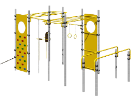 Конструктивно спортивное оборудование должно представлять собой сборно-разборную конструкцию, состоящую из стоек и различных встраиваемых элементов. Металлические детали окрашены полимерной порошковой эмалью методом запекания. Порошковая эмаль имеет высокую стойкость к климатическим условиям и эстетичный внешний вид.Детали из фанеры окрашены краской «НОРДИКА» или эквивалент на основе акрилата и покрыты лаком «ТЕКНОКОАТ» или эквивалент. Покрытие создает сильную износостойкую поверхность. Выступающие крепежные элементы закрыты декоративными заглушками из полиэтилена.  Торцы труб закрыты пластиковыми заглушками.Все крепежные элементы должны быть оцинкованы.Монтаж производится путем бетонирования стоек, грунтозацепов или анкеров.Конструктивно спортивное оборудование должно представлять собой сборно-разборную конструкцию, состоящую из стоек и различных встраиваемых элементов. Металлические детали окрашены полимерной порошковой эмалью методом запекания. Порошковая эмаль имеет высокую стойкость к климатическим условиям и эстетичный внешний вид.Детали из фанеры окрашены краской «НОРДИКА» или эквивалент на основе акрилата и покрыты лаком «ТЕКНОКОАТ» или эквивалент. Покрытие создает сильную износостойкую поверхность. Выступающие крепежные элементы закрыты декоративными заглушками из полиэтилена.  Торцы труб закрыты пластиковыми заглушками.Все крепежные элементы должны быть оцинкованы.Монтаж производится путем бетонирования стоек, грунтозацепов или анкеров.1Спортивное оборудованиеПримерный эскизВнешние размерыВнешние размеры1Спортивное оборудованиеПримерный эскизВысота (мм) 29301Спортивное оборудованиеПримерный эскизДлина (мм)63001Спортивное оборудованиеПримерный эскизШирина (мм)30171Спортивное оборудованиеПримерный эскизКомплектацияКомплектация1Спортивное оборудованиеПримерный эскизСтойка, шт.91Спортивное оборудованиеПримерный эскизРукоход, шт.21Спортивное оборудованиеПримерный эскизКольца гимнастические, шт.11Спортивное оборудованиеПримерный эскизКанат, шт.11Спортивное оборудованиеПримерный эскизЩит баскетбольный, шт.11Спортивное оборудованиеПримерный эскизСкалолаз, шт.21Спортивное оборудованиеПримерный эскизБрусья параллельные, шт.11Спортивное оборудованиеПримерный эскизБрусья со спинкой, шт.11Спортивное оборудованиеПримерный эскизДоска наклонная, шт. 11Спортивное оборудованиеПримерный эскизТурник, шт.11Спортивное оборудованиеПримерный эскизОбойма, шт.39РукоходРукоходРукоход должен состоять из двух балок и пяти перекладин. Боковые балки должны быть длиной не более 1680 мм, изготовлены из металлической трубы размерами не менее 42,3*2,8 мм. Поперечины длиной не более 875 мм должны быть изготовлены из металлической трубы размерами не менее 33,5*2,8 мм. Торцы поперечин должны быть поджаты до половины диаметра на расстоянии не более 25 от торцов и приварены по периметру прилегания к двум балкам перпендикулярно им на расстоянии не более 300 мм между осями поперечин.К балкам должны быть приварены угольники-отводы для придания жесткости конструкции и дополнительного соединения со стойками с помощью обойм. Габаритные размеры рукохода 940*1680*187 мм. Присоединяется к стойкам при помощи отводов и болтовых соединенийРукоход должен состоять из двух балок и пяти перекладин. Боковые балки должны быть длиной не более 1680 мм, изготовлены из металлической трубы размерами не менее 42,3*2,8 мм. Поперечины длиной не более 875 мм должны быть изготовлены из металлической трубы размерами не менее 33,5*2,8 мм. Торцы поперечин должны быть поджаты до половины диаметра на расстоянии не более 25 от торцов и приварены по периметру прилегания к двум балкам перпендикулярно им на расстоянии не более 300 мм между осями поперечин.К балкам должны быть приварены угольники-отводы для придания жесткости конструкции и дополнительного соединения со стойками с помощью обойм. Габаритные размеры рукохода 940*1680*187 мм. Присоединяется к стойкам при помощи отводов и болтовых соединенийТурникТурникТурник должен быть изготовлен из гнутой в виде буквы  «П» металлической трубы длиной не менее 1466 мм диаметром не менее 33,5 мм  с толщиной стенок не менее 2,8 мм и крепиться между стойками в месте присоединения первого рукохода. Радиус закругления углов турника должен быть не менее r=100 мм.С каждых краев балок должны быть приварены угольники-отводы, для придания жесткости конструкции.  Габаритные размеры турника 400*935*242 ммТурник должен быть изготовлен из гнутой в виде буквы  «П» металлической трубы длиной не менее 1466 мм диаметром не менее 33,5 мм  с толщиной стенок не менее 2,8 мм и крепиться между стойками в месте присоединения первого рукохода. Радиус закругления углов турника должен быть не менее r=100 мм.С каждых краев балок должны быть приварены угольники-отводы, для придания жесткости конструкции.  Габаритные размеры турника 400*935*242 ммКольца гимнастическиеКольца гимнастическиеКольца гимнастические должны состоять из колец, изготовленных из металлической трубы размерами не менее 20*2,8 мм, и цепной подвески. Радиус колец должен быть не менее r=100 мм. Цепь должна быть сварная короткозвенная из оцинкованной стали категории 1а, изготовленная методом контактной электросварки, калибра 25 мм, с распорками, с габаритами звена не менее 20x18,5 мм, толщиной звена не менее 6 мм, размер внутреннего размера по ширине не более 8 мм, предельное отклонения размеров калибра в звеньях цепи не более  значений в ±0,99 мм. На поверхности цепи не допускаются трещины, ситовидная пористость, плены и расслоения, в местах сварки нет непроваров, расслоений, пор, раковин и трещин. Длина цепи 380 ммКольца гимнастические должны состоять из колец, изготовленных из металлической трубы размерами не менее 20*2,8 мм, и цепной подвески. Радиус колец должен быть не менее r=100 мм. Цепь должна быть сварная короткозвенная из оцинкованной стали категории 1а, изготовленная методом контактной электросварки, калибра 25 мм, с распорками, с габаритами звена не менее 20x18,5 мм, толщиной звена не менее 6 мм, размер внутреннего размера по ширине не более 8 мм, предельное отклонения размеров калибра в звеньях цепи не более  значений в ±0,99 мм. На поверхности цепи не допускаются трещины, ситовидная пористость, плены и расслоения, в местах сварки нет непроваров, расслоений, пор, раковин и трещин. Длина цепи 380 ммКанатКанатКанат обжатый длиной не менее 3000 мм должен быть закреплен  на перекладине длиной не менее 780 мм, изготовленной из металлической трубы диаметром не менее 33,5 мм. Для подвеса каната посередине перекладины должна быть предусмотрена скоба, изготовленная из металлического прута толщиной не менее 8 ммКанат обжатый длиной не менее 3000 мм должен быть закреплен  на перекладине длиной не менее 780 мм, изготовленной из металлической трубы диаметром не менее 33,5 мм. Для подвеса каната посередине перекладины должна быть предусмотрена скоба, изготовленная из металлического прута толщиной не менее 8 ммЩит баскетбольныйЩит баскетбольныйЩит баскетбольный должен быть изготовлен из влагостойкой фанеры ФСФ толщиной не менее 18 мм. Размеры щита 700*1030 мм, радиус закругления углов не менее r=20 мм. Щит должен крепиться к двум стойкам комплекса при помощи двух металлических кронштейнов, изготовленных из гнутой в виде буквы «П» металлической трубы длиной не менее 1080 диаметром не менее 33,5 мм  с толщиной стенки не менее 2,8 мм. Габаритные размеры кронштейна не менее 305*633,5 мм.  Кольцо диаметром не более 360 мм должно быть изготовлено из металлической трубы не менее 21,3*2,8 мм. Баскетбольное кольцо с сеткой должно крепиться к щиту посерединеЩит баскетбольный должен быть изготовлен из влагостойкой фанеры ФСФ толщиной не менее 18 мм. Размеры щита 700*1030 мм, радиус закругления углов не менее r=20 мм. Щит должен крепиться к двум стойкам комплекса при помощи двух металлических кронштейнов, изготовленных из гнутой в виде буквы «П» металлической трубы длиной не менее 1080 диаметром не менее 33,5 мм  с толщиной стенки не менее 2,8 мм. Габаритные размеры кронштейна не менее 305*633,5 мм.  Кольцо диаметром не более 360 мм должно быть изготовлено из металлической трубы не менее 21,3*2,8 мм. Баскетбольное кольцо с сеткой должно крепиться к щиту посерединеСкалолаз Скалолаз Щит скалолаза должен быть изготовлен в форме прямоугольника из влагостойкой фанеры ФОФ толщиной не менее 18 мм. Размеры щита скалолаза не менее 700*2555 мм, углы закруглены с радиусом не менее r=25 мм. В верхней части щита на расстоянии не более 150 мм от верхней кромки должно быть распложено отверстие диаметром не менее 450 мм, не более 455 мм, играющее роль мишени для мячей. Щит скалолаза должен быть закреплен посредством резьбовых соединений на металлическом каркасе, изготовленном в виде прямоугольника с четырьмя горизонтальными перемычками для обеспечения жесткости. Каркас размерами 780*2530 мм должен быть изготовлен из металлической профильной трубы размерами не менее 40*40*2 мм. Скалолаз должен крепиться к стойкам комплекса посредством восьми металлических отводов. На щите скалолаза должны быть расположены не менее восемнадцати зацепов для удобства лазания по немуЩит скалолаза должен быть изготовлен в форме прямоугольника из влагостойкой фанеры ФОФ толщиной не менее 18 мм. Размеры щита скалолаза не менее 700*2555 мм, углы закруглены с радиусом не менее r=25 мм. В верхней части щита на расстоянии не более 150 мм от верхней кромки должно быть распложено отверстие диаметром не менее 450 мм, не более 455 мм, играющее роль мишени для мячей. Щит скалолаза должен быть закреплен посредством резьбовых соединений на металлическом каркасе, изготовленном в виде прямоугольника с четырьмя горизонтальными перемычками для обеспечения жесткости. Каркас размерами 780*2530 мм должен быть изготовлен из металлической профильной трубы размерами не менее 40*40*2 мм. Скалолаз должен крепиться к стойкам комплекса посредством восьми металлических отводов. На щите скалолаза должны быть расположены не менее восемнадцати зацепов для удобства лазания по немуБрусья параллельныеБрусья параллельныеРасстояние между осями брусьев и стоек основного комплекса должно быть не менее 1010 мм. Брусья должны состоять из четырех стоек и двух поручней. Стойки длиной не менее 2060 мм должны быть изготовлены из стальной трубы диаметром не менее 76 мм с толщиной стенки не менее 2 мм,  с кольцевыми канавками через каждые 150мм, для точной установки элементов по высоте. Канавки должны наносится методом холодного деформирования накатными роликами. Используются для фиксации обойм в виде двух стальных полухомутов, облитых пластиком, которые стягиваются между собой болтами. Поручни должны быть изготовлены в виде буквы «П» из металлической трубы длиной не менее 2872 мм диаметром не менее 48 мм  с толщиной стенки не менее 3 мм. Размеры поручней не менее 470*2135 мм. Поручни  должны устанавливаться на стойки при помощи не менее, чем четырех металлических отводов, изготовленных  в виде двух стальных полуобойм, стягивающихся между собой болтами на необходимой высоте, чему способствуют канавки на стойкахРасстояние между осями брусьев и стоек основного комплекса должно быть не менее 1010 мм. Брусья должны состоять из четырех стоек и двух поручней. Стойки длиной не менее 2060 мм должны быть изготовлены из стальной трубы диаметром не менее 76 мм с толщиной стенки не менее 2 мм,  с кольцевыми канавками через каждые 150мм, для точной установки элементов по высоте. Канавки должны наносится методом холодного деформирования накатными роликами. Используются для фиксации обойм в виде двух стальных полухомутов, облитых пластиком, которые стягиваются между собой болтами. Поручни должны быть изготовлены в виде буквы «П» из металлической трубы длиной не менее 2872 мм диаметром не менее 48 мм  с толщиной стенки не менее 3 мм. Размеры поручней не менее 470*2135 мм. Поручни  должны устанавливаться на стойки при помощи не менее, чем четырех металлических отводов, изготовленных  в виде двух стальных полуобойм, стягивающихся между собой болтами на необходимой высоте, чему способствуют канавки на стойкахБрусья со спинкойБрусья со спинкойБрусья должны состоять из двух стоек, скобы, на которую крепятся поручни, и спинки. Стойки должны быть изготовлены из  металлической трубы диаметром не менее 33,5 мм с толщиной стенки не менее 2,8 мм длиной не менее 1680 мм. Скоба должна быть изготовлена в виде буквы «П» из металлической трубы длиной не менее 1680 мм диаметром не менее 42,3 мм с толщиной стенки не менее 2,8 мм, расстояние между осями ручек скобы должно быть не более 550 мм. Скоба должна крепиться к стойкам посредством резьбовых соединений. Для этого к нижней части ручек скобы на расстоянии не менее 235 мм от торцов должны быть приварены малые стойки длиной не более 160 мм, которые должны соединяться со стойками брусьев посредством резьбовых соединений. К обеим ручкам скобы должны быть приварены металлические пластины, на которые крепятся посредством резьбовых соединений накладки размерами 260*64 мм, изготовленные из влагостойкой фанеры ФСФ толщиной не менее 18 мм. К скобе также должна быть прикреплена спинка размерами 270*450 мм, изготовленная из влагостойкой фанеры ФСФ толщиной не менее 18 мм.  Фиксация брусьев к стойке лестницы производится с помощью обойм и отводов. отвод в виде двух стальных полуобойм, стягивается между собой болтами на необходимой высоте, чему способствуют канавки на стойке, расположенные через определенные промежуткиБрусья должны состоять из двух стоек, скобы, на которую крепятся поручни, и спинки. Стойки должны быть изготовлены из  металлической трубы диаметром не менее 33,5 мм с толщиной стенки не менее 2,8 мм длиной не менее 1680 мм. Скоба должна быть изготовлена в виде буквы «П» из металлической трубы длиной не менее 1680 мм диаметром не менее 42,3 мм с толщиной стенки не менее 2,8 мм, расстояние между осями ручек скобы должно быть не более 550 мм. Скоба должна крепиться к стойкам посредством резьбовых соединений. Для этого к нижней части ручек скобы на расстоянии не менее 235 мм от торцов должны быть приварены малые стойки длиной не более 160 мм, которые должны соединяться со стойками брусьев посредством резьбовых соединений. К обеим ручкам скобы должны быть приварены металлические пластины, на которые крепятся посредством резьбовых соединений накладки размерами 260*64 мм, изготовленные из влагостойкой фанеры ФСФ толщиной не менее 18 мм. К скобе также должна быть прикреплена спинка размерами 270*450 мм, изготовленная из влагостойкой фанеры ФСФ толщиной не менее 18 мм.  Фиксация брусьев к стойке лестницы производится с помощью обойм и отводов. отвод в виде двух стальных полуобойм, стягивается между собой болтами на необходимой высоте, чему способствуют канавки на стойке, расположенные через определенные промежуткиДоска наклоннаяДоска наклоннаяДоска наклонная должна крепиться к перекладине, установленной между одной из стоек комплекса и выносной стойкой высотой 1460 мм. Доска наклонная должна быть изготовлена из влагостойкой фанеры ФОФ толщиной не менее 30 мм в виде прямоугольника размерами 300*1850 мм. Перекладина длиной 780+-1мм должна быть изготовлена из металлической трубы диаметром не менее 33,5 мм толщиной не менее 2,8 мм.  С обеих сторон поперечины на расстоянии не более 13 мм от торцов должны быть расположены два сквозных отверстия  диаметром 11 мм для последующего крепления  посредством резьбового соединения отвода, изготовленного из металлического листа толщиной не менее 2,5 мм,  с помощью которого происходит  фиксация  ограждения к стойке комплекса.  отвод в виде двух стальных полуобойм, стягивается между собой болтами на необходимой высоте, чему способствуют канавки на стойке, расположенные через определенные промежутки.Доска наклонная должна крепиться к перекладине, установленной между одной из стоек комплекса и выносной стойкой высотой 1460 мм. Доска наклонная должна быть изготовлена из влагостойкой фанеры ФОФ толщиной не менее 30 мм в виде прямоугольника размерами 300*1850 мм. Перекладина длиной 780+-1мм должна быть изготовлена из металлической трубы диаметром не менее 33,5 мм толщиной не менее 2,8 мм.  С обеих сторон поперечины на расстоянии не более 13 мм от торцов должны быть расположены два сквозных отверстия  диаметром 11 мм для последующего крепления  посредством резьбового соединения отвода, изготовленного из металлического листа толщиной не менее 2,5 мм,  с помощью которого происходит  фиксация  ограждения к стойке комплекса.  отвод в виде двух стальных полуобойм, стягивается между собой болтами на необходимой высоте, чему способствуют канавки на стойке, расположенные через определенные промежутки.СтойкаСтойкаСтойки комплекса должны быть изготовлены из стальной трубы диаметром не менее 76 мм с толщиной стенки не менее 2 мм,  с кольцевыми канавками через каждые 150мм, для точной установки элементов комплекса по высоте. Канавки должны наносится методом холодного деформирования накатными роликами. Используются для фиксации обойм в виде двух стальных полухомутов, облитых пластиком, которые стягиваются между собой болтами. При помощи таких обойм к стойкам присоединяются площадки и все встраиваемое оборудование комплексаСтойки комплекса должны быть изготовлены из стальной трубы диаметром не менее 76 мм с толщиной стенки не менее 2 мм,  с кольцевыми канавками через каждые 150мм, для точной установки элементов комплекса по высоте. Канавки должны наносится методом холодного деформирования накатными роликами. Используются для фиксации обойм в виде двух стальных полухомутов, облитых пластиком, которые стягиваются между собой болтами. При помощи таких обойм к стойкам присоединяются площадки и все встраиваемое оборудование комплекса